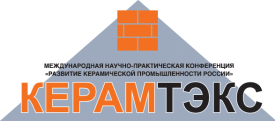 KERAMTEX 2017Заявка на участие / Registration formЛичные данные / Personal detailsУчастие в Конференции с докладом или презентацией – 	                                      30000 руб.Participation with report or presentation –                                                                    750 €Участие в Конференции (1 представитель) – 				                            23000 руб.Participation (1 person) – 	  		                                                                   550 €Участие в конференции представителей ВУЗов и НИИ 			                  15000 руб. Российской Федерации и стран СНГ					                 		  Выставочное место для размещения экспонатов (стол, два стула)  		                  30000 руб.                                      Exhibition place (a table, two chairs) – 		                 			                      750 €Дополнительные рекламные возможности/ Advertising Opportunities                            Размещение рекламного плаката в зале конференции –                                                     15000 руб.Placing of the poster or banner in the Conference Hall -                                                              300 €Размещение информационных материалов в портфелях участников –                            45000 руб.Placing information in participants bags –                                                                                  1000 €Размещение рекламных буклетов в зале конференции –                                                   30000 руб.Placing advertizing materials and catalogs in the conference hall –                                            750 €Заполненную форму, название и аннотацию доклада, пожалуйста,  направляйте по адресу: Тел/факс: +7(499) 976-22-08; 976-20-36; E-mail: mail@rifsm.ru; lescova@list.ru Please, send complete registration form and abstract of the report to:Tel/fax: +7(499) 976-22-08; 976-20-36; E-mail: mail@rifsm.ru; lescova@list.ru Ф.И.О.Full NameДолжностьPositionЗвание, Ученая степеньDegreeОрганизацияCompanyАдресAddressСтранаCountryТел./ FaxЕ-МаilНазвание докладаTitle of the reportБанковские реквизитыBank requisitesПожалуйста, приложите к заявке Ваши банковские реквизиты.Please, send bank requisites of your company with this form.